Bevezetés(2.1, 2.2, 3.1)Számonkérés 3 kicsi és 1 nagy zhA félév során három kis zh lesz: (20 pont / zh)kettő logikábólegy számításelméletből(max. 30 percesek, pl. két  feladat, plusz egy-egy definíció) A  félév végén egy nagy zh lesz (60 pont):(kb. 90 perces, mely egyharmad rész logika feladatokat, kétharmad rész számításelmélet feladatokat tartalmaz.) A félév végi jegy: 	Az így kalkulált összpontszám 40 %-a kell az elégségeshez, a további ponthatárok: 55%, 70%, 85%.A kettes feltétele még:a kis zh összpontszámának 30%-t el kell érni ésa nagy zh összpontszámának 30%-t el kell érniFelmentés:  Felmentést az kaphat logikából akinek:megvan Pásztor Tanárnőnél a gyakjegye,vagy 2003-as tanár szakos, akiknek nincs logika képzés a tantervükbenAkinek logikából felmentése van, annak értelemszerűen csak a harmadik kis zh-t és a nagy zh számításelmélet részét kell megírnia. A pontok 1/3 ill. 2/3 súllyal számítanak az összpontszámba.Elérhetőség: www.inf.elte.hu/~szilagyiszilagyi@aszt.inf.elte.huFogadó óra: kedd 10-12 2.620 szobaLogika és számítástudományLogika:A matematika tárgya a környező anyagi világ mennyiségi viszonyainak  vizsgálata. Ehhez kialakítottak:a való világra vonatkozó absztrakciókatmértékeketezen belül alkalmazható számítási módszereket (kalkulusokat)Így alakult ki az algebra, az aritmetika, a halmazelmélet, a geometria, stb..A logika feladata – bármelyik ágát tekintjük is a matematikának – a helyes gondolkodásformák, és következtetési szabályok kidolgozása. A logika függetleníti magát az egyes állítások konkrét tartalmától, és csak azzal a lényegi tulajdonsággal foglalkozik, hogy egy állítás igaz-e vagy hamis.A gondolkodás törvényei általános érvényűek, azonban a gondolkodás formák tudományonként változnak. Van-e olyan, hogy egy állításnak több fokozata lehet igazság szempontjából (pl.: kavicshalom). A Peano-aritmetika a természetes számok egy elsőrendű axiómarendszere. Bevett jelölése: PA.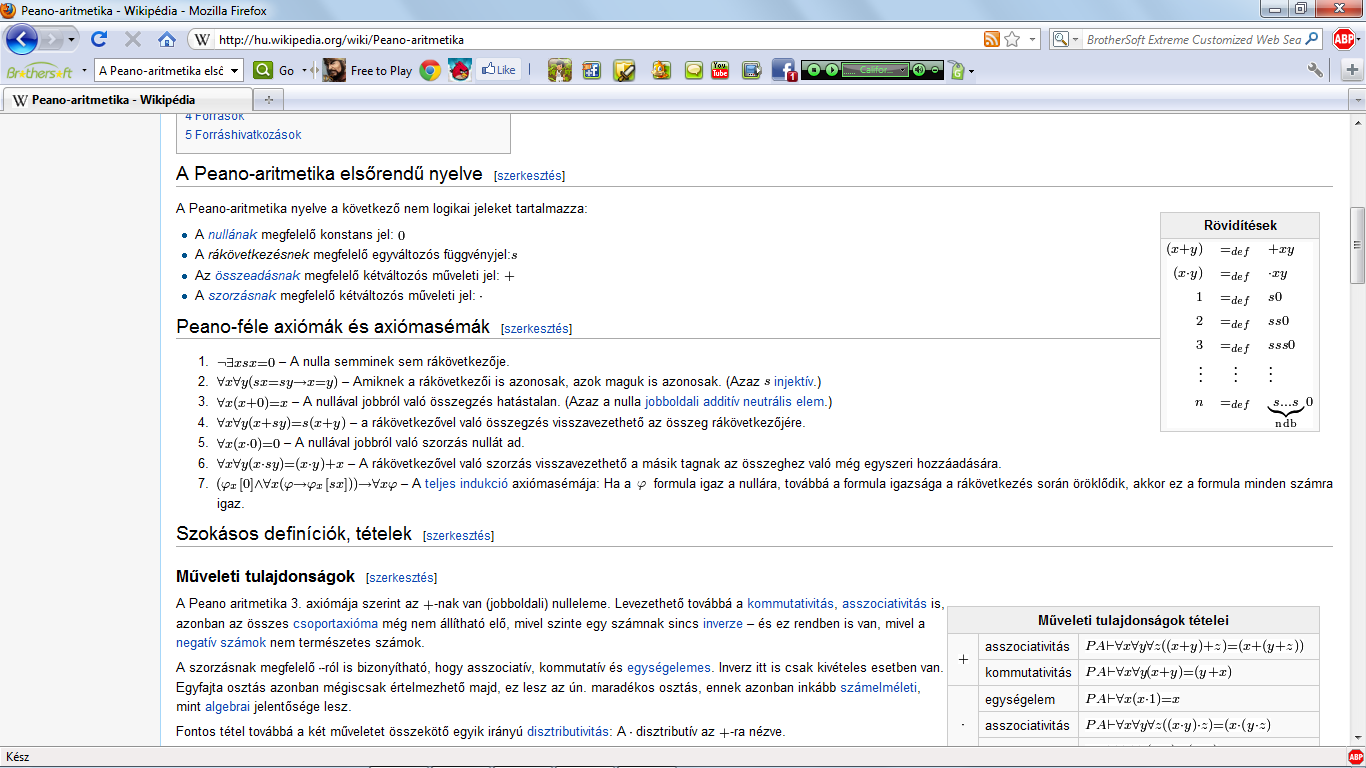 Számítástudomány:Hilbert 1920-as évek:formalizálni és axiomatizálni kellene a matematika összes elméletét egy közös formális nyelventeljes az axióma rendszer: minden igaz állítás levezethető (bizonyítható)konzisztens az axióma rendszer: nem vezethető le belőle egy állítás és a negáltja (tagadása) isEldönthetőségi Probléma: Kidolgozni egy olyan algoritmust, amely egy tetszőleges matematikai állításról eldöntjük, hogy igaz vagy hamis-e (ehhez kell egy közös formális nyelv).1929. Gödel Teljességi tétele: Az elsőrendű kalkulus teljes, azaz minden érvényes (igaz) formula bizonyítható egy megfelelő axiómarendszerből1931. Gödel 1. nemteljességi tétele: Minden olyan mechanikusan kiszámítható elméletben, ami tartalmazza az aritmetikát van olyan állítás, hogy sem nem bizonyítható sem nem cáfolható. Tehát van olyan állítás, ami igaz de nem bizonyítható. Vagyis minden olyan elmélet, ami eleget tesz a fenti feltételnek nem lehet egyszerre teljes és konzisztens. Ez még nem válasz teljesen az eldönthetőségi problémára./Igazság tétel: Ha egy axióma rendszer konzisztens, akkor teljes/Kérdés: Ha egy axióma rendszer teljes, akkor konzisztens-e?1936. Negatív válasz az eldönthetőségi problémára: Church és Turing egymástól függetlenülLogika feladataanalizálja a gondolkodási formákathelyes következtetési módok feltárásaLogika tárgya a gondolkodás maga ÁllításEgyszerűLogika fontos alapfogalmaValamely kijelentő mondat információtartalma Egyértelműen eldönthető legyen: igaz vagy hamisÖsszetettEllentmondástalanság elveEgy állítás nem lehet igaz és hamis egyszerre. (AA) Kizárt 3. elveNem lehet, hogy  sem nem igaz, sem nem hamis egy állítás. AA Egyszerű állítás alkotóelemeiNevek: individum név vagy leírás, amiről állítunk valamitPélda: Panni  kirándulni ment.      individum     predikátumA mondat többi része, amit állítunk; önmagában is értelmes kifejezés vagy kifejezés szerkezet.
Ebből lesz a predikátum: mondat  {i,h}
Olyan logikai függvény, melyeknek a változószáma megegyezik a mondat individumszámával.Példa: kirándulni_ment (Panni)              predikátum        argumentum   ind.              pred.                   ind.                                                         ki       kinélMari alacsonyabb, mint Géza.    →   alacsonyabb_mint (Mari, Géza)Feladat: Formalizálás  ind.       pred.           ind.                 ind.                       ki    mikor    hovaMost megyek az uszodába. (én)  →  megy (én, most, uszodába)     ind.                            pred.                                                        ki  Nagy Zoltán iskolaigazgató.  →  iskolaigazgató (Nagy Zoltán)       ind.               pred.        ind.                  ind.                               milyennek        mit                kiÉrdekesnek tartom ezt a könyvet. (én)  →  tartom (érdekesnek, ezt a könyvet, én)Egy mondatnak több interpretációja is lehet.Házi feladat: FormalizálásKati könyvet olvas.Köd volt éjszaka.Pisti nyitva felejtette a zuhanyt.A szakszervezet makacs.Az igazgató bezáratta az iskolát.Tegnap borult volt az ég. Állítás és nem-állítás eseteiÁllítás:igaz vagy hamiskontextustól függetlenobjektíváltalánosító állításokNem állítás:Nem létező individumról állítunk valamit
Pl.: Az orosz cár tegnap elutazott Moszkvából.	Az individum meghatározása nem egyértelmű
Pl.: A sógorom ma reggel hívott telefononA predikátumról szóló állítás nem egyértelmű
Pl.: Anna elég jól úszik.Ha a kijelentés jövő idejű
Pl.: Holnap sütni fog a nap.Paradoxonok (önhivatkozás)
Pl.: Minden krétai hazudik. (mondja egy krétai)
Most hazudok.Paraméteres állítások
Pl.: x > 5Kérdések
Pl.: Miért kering a Föld a Nap körül?Nem objektív állítás (szubjektív)Kontextustól függő állításokPélda: Állítások-e?2+2=5
hamisMost nem mondok igazat
paradoxonMinden 2-nél nagyobb páros szám előáll kettő prímszám összegeként.
sejtés  →  állítás  →  igazA túra során meg fogunk mászni egy 1000m magas hegyet.
jövő időA római pápa felesége 67 éves
nem létező individumA mágnes vonzza a vasat.
igazHázi feladat: Állítások-e?Az IK jelenlegi dékánja 35 évnél fiatalabb.A jövő hét kedden lesz logika gyakorlat.A magyar nyelv a finn-ugor nyelvcsalád tagja.x2+y2=1 a kör egyenlete.A csoporttársaim elég jó fejek.A budapesti Kossuth Lajos híd szürke színű.Összetett állításokA köznapi nyelvben és a matematikában is kötőszavak segítségével az egyszerű állításokból összetett állításokat (ítéleteket) képezünk. A leggyakrabban használt kötőszavak a következők: Műveletek igazságtáblájaA fenti logikai műveletek definíciója a következő.Az összes (16 db) logikai művelet áttekintése a Tk. 30. o. 3.2 Táblázatában található.Logikai jelek matematikai és köznapi jelentése : 	a köznapi és matematikai használata fedi egymást : megengedő
Pl.: Egészségtelenül táplálkozik vagy keveset mozog.kizáró
Pl.: Saját kocsival megy vagy hív egy taxit.
AkizB = (A  B)  (  (A  B)Példa:Elmegy a boltba és kenyeret vesz.	időrendűség1000-en vagy 2000-en lehettek az összejövetelen.	intervallumJancsi és Juliska testvérek.	predikátum individumaiJancsi és Juliska eltévedt az erdőben.	lefedi
HI : IHa holnap süt a nap, akkor tízkor várlak az uszodában.	AB	H    I    :    I	↓	másnap nem süt a nap: nem köti ki, hogy mi van ekkor                          A                                                     BCsak akkor adok pénzt kölcsön, ha holnap nyerek a lottón.AB ≡ „csak akkor A, ha B” ≡  „A elégséges feltétele B-nek” ≡ „B szükséges feltétele A-nak” H.F.: Ugyanezt megcsinálni a fentiekre is.Formalizálás	Köznapi mondatokból → formulákÁllításjel:Egy  egyszerű állításhoz egy betűt rendel (vagy igaz vagy hamis)Elsőrendű állításoknál: predikátumindividumIndividumváltozó:Az individumok halmazát futja beÍtélet (állítás, logikai) változó:Az ítéletek halmazát futja bePélda:Ha süt a nap, akkor Péter strandra megy.	S: süt a nap	M: Péter strandra megy		SMCsak akkor megy Péter strandra, ha úszik.	M: Péter strandra megy	U:úszik		MUEsik az eső és nem süt a nap.	E: esik az eső	S: süt a nap		ESEsik az eső vagy valaki nyitva felejtette a zuhanyt.	E: esik az eső	Z: zuhany nyitva		EZA szép idő szükséges feltétele annak, hogy kiránduljunk.	Sz: szép idő	K: kirándulás		KSzPéternek nincs lehetősége otthon úszni.	U: Péter úszhat	O: Péter otthon van		(OU) Ha süt a nap, Péter nem marad otthon.	S: süt a nap	O: Péter otthon van		SOLogikai műveletJeleLogikai összekötőkNegáció„nem”, „nem igaz”, „hogy”Konjunkció„és”, „mégis”, „annak ellenére”, „bár”Diszjunkció„vagy”, „de”, „legalábbis”Implikáció„ha, … akkor”Ekvivalencia(kettős implikáció)„akkor és csak akkor”AABABABABABHIIIIIIHIHHIHHIHIHIIHIHHHHIIABABHIIABABIIIIHHHIIHHI